ПОСТАНОВЛЕНИЕ «27» апреля  2021 г.                                                                                                                 № 40п. Саган-НурО внесении изменений в отдельные нормативные правовые акты Администрации муниципального образования сельского поселения «Саганнурское»В целях приведения нормативных правовых актов в соответствие с федеральным законодательством, администрация муниципального образования сельского поселения «Саганнурское»,постановляЕТ:Внести в Административный регламент по предоставлению муниципальной услуги «Заключение, расторжение, изменение договоров коммерческого найма, найма специализированных жилых помещений муниципального жилищного фонда» утвержденный постановлением Администрации  муниципального образования сельского поселения «Саганнурское» от 14.06.2012г. № 56, следующие изменения: В пункте 2.11:а) Подпункт 5 изложить в следующей редакции:«5) паспорт или иной документ, удостоверяющий личность каждого члена семьи заявителя;б) Дополнить подпунктами 5.1 и 5.2 следующего содержания:«5.1) свидетельства о государственной регистрации актов гражданского состояния, выданные компетентными органами иностранного государства, и их нотариально удостоверенный перевод на русский язык;5.2) свидетельства об усыновлении, выданные органами записи актов гражданского состояния или консульскими учреждениями Российской Федерации;».Внести в Административный регламент предоставления муниципальной услуги «Выдача справок, выписок из распоряжений и выписок из похозяйственных книг», утвержденный постановлением Администрации  муниципального образования сельского поселения «Саганнурское» от 22.04.2016г. № 68, следующие изменения:В пункте 2.6.1 слова «- свидетельство о браке (расторжении брака);- свидетельство о рождении детей;- свидетельство о смерти, в случае, если член семьи умер;- свидетельство об усыновлении (удочерении);»заменить словами «- свидетельства о государственной регистрации актов гражданского состояния (свидетельство о браке (расторжении брака), свидетельство о рождении детей, свидетельство о смерти, в случае, если член семьи умер), выданные компетентными органами иностранного государства, и их нотариально удостоверенный перевод на русский язык;- свидетельства об усыновлении, выданные органами записи актов гражданского состояния или консульскими учреждениями Российской Федерации;»;В пункте 2.6.2 слова «- свидетельство о браке (расторжении брака);- свидетельство о рождении детей;- свидетельство о смерти, в случае, если член семьи умер;- свидетельство об усыновлении (удочерении);»заменить словами «- свидетельства о государственной регистрации актов гражданского состояния (свидетельство о браке (расторжении брака), свидетельство о рождении детей, свидетельство о смерти, в случае, если член семьи умер), выданные компетентными органами иностранного государства, и их нотариально удостоверенный перевод на русский язык;- свидетельства об усыновлении, выданные органами записи актов гражданского состояния или консульскими учреждениями Российской Федерации;»;В пункте 2.6.3 слова «- свидетельство о рождении детей;- свидетельство об усыновлении (удочерении);»заменить словами «- свидетельства о государственной регистрации актов гражданского состояния (свидетельство о рождении детей), выданные компетентными органами иностранного государства, и их нотариально удостоверенный перевод на русский язык;- свидетельства об усыновлении, выданные органами записи актов гражданского состояния или консульскими учреждениями Российской Федерации;»;В пункте 2.6.6 слова «- свидетельство о рождении детей;- свидетельство об усыновлении (удочерении);»заменить словами «- свидетельства о государственной регистрации актов гражданского состояния (свидетельство о рождении детей), выданные компетентными органами иностранного государства, и их нотариально удостоверенный перевод на русский язык;- свидетельства об усыновлении, выданные органами записи актов гражданского состояния или консульскими учреждениями Российской Федерации;»;В пункте 2.6.8 слова «- документы, подтверждающие родство с умершим(ей)»заменить словами «- свидетельства о государственной регистрации актов гражданского состояния (документы, подтверждающие родство с умершим(ей)), выданные компетентными органами иностранного государства, и их нотариально удостоверенный перевод на русский язык;- свидетельства об усыновлении, выданные органами записи актов гражданского состояния или консульскими учреждениями Российской Федерации;».В пункте 2.6.8 слова «- копии свидетельства о смерти в случае смерти владельца земельного участка, оригинал на обозрение;- документы, подтверждающие родство с умершим(ей)»заменить словами «- свидетельства о государственной регистрации актов гражданского состояния (свидетельства о смерти в случае смерти владельца земельного участка, документы, подтверждающие родство с умершим(ей)), выданные компетентными органами иностранного государства, и их нотариально удостоверенный перевод на русский язык;- свидетельства об усыновлении, выданные органами записи актов гражданского состояния или консульскими учреждениями Российской Федерации;».Внести в Административный регламент предоставления муниципальной услуги «Постановка граждан на учет в качестве нуждающихся в жилых помещениях, предоставляемых по договорам социального найма», утвержденный постановлением Администрации  муниципального образования сельского поселения «Саганнурское»  от 27.07.2016г.№ 133, следующие изменения: В пункте 2.6.1:а) подпункт 4 изложить в следующей редакции:«4. Свидетельства о государственной регистрации актов гражданского состояния, выданные компетентными органами иностранного государства, и их нотариально удостоверенный перевод на русский язык;б)  дополнить подпунктом 4.1. следующего содержания:4.1. Свидетельства об усыновлении, выданные органами записи актов гражданского состояния или консульскими учреждениями Российской Федерации;» Внести в Административный регламент предоставления муниципальной услуги «Признание граждан малоимущими в целях постановки на учет в качестве нуждающихся в жилых помещениях, предоставляемых по договорам социального найма», утвержденный постановлением Администрации  муниципального образования сельского поселения «Саганнурское»  от 27.07.2016г.№ 134, следующие изменения: Пункт 2.6 дополнить подпунктами 3.1 и 3.2 следующего содержания: «3.1. Свидетельства о государственной регистрации актов гражданского состояния, выданные компетентными органами иностранного государства, и их нотариально удостоверенный перевод на русский язык;3.2. Свидетельства об усыновлении, выданные органами записи актов гражданского состояния или консульскими учреждениями Российской Федерации;»;4.2.  В Пункте 2.7.1 слова «в п.п. 6.7,8, 9, 10, 12, 13, 14, 15 пункта 2.6,» заменить словами «в п.п. 3, 6, 7,8, 9, 10, 12, 13, 14, 15 пункта 2.6,».Внести в Административный регламент предоставления муниципальной услуги «Постановка гражданина на учет в качестве лица, имеющего право на предоставление земельного участка в собственность бесплатно по основаниям, предусмотренным законом Республики Бурятия от 16.10.2002 N 115-III «О бесплатном предоставлении в собственность земельных участков, находящихся в государственной и муниципальной собственности», утвержденный постановлением Администрации  муниципального образования сельского поселения «Саганнурское» от 27.04.2017г. № 147, следующие изменения: В пункте 2.6:      а) Подпункт 2 после слов «копии свидетельств о рождении детей,» дополнить словами «выданные компетентными органами иностранного государства, и их нотариально удостоверенный перевод на русский язык,»;б) Дополнить подпунктом 2.1. следующего содержания;«2.1) свидетельства об усыновлении, выданные органами записи актов гражданского состояния или консульскими учреждениями Российской Федерации;».Внести в Административный регламент предоставления муниципальной услуги «Заключение договора социального найма жилого помещения или внесение изменений в договор социального найма жилого помещения», утвержденный постановлением Администрации  муниципального образования сельского поселения «Саганнурское» от 13.07.2018г. № 72, следующие изменения: В пункте 2.6.1:а) в подпункте 4 слова «нотариально удостоверенная доверенность» заменить словами «выданное компетентными органами иностранного государства, и их нотариально удостоверенный перевод на русский язык,»б) в подпункте 5 слова «Копию свидетельства о заключении брака (для лиц, состоящих в браке)» дополнить словами «, выданного компетентными органами иностранного государства, и их нотариально удостоверенный перевод на русский язык.»; В пункте 2.6.2:а) в подпункте 1 слова «либо самого нанимателя» дополнить словами «выданных компетентными органами иностранного государства, и их нотариально удостоверенный перевод на русский язык.»;б) в подпункте 2 слова «копии документов, подтверждающие данные факты (свидетельство о браке, свидетельство о перемене имени, свидетельство об усыновлении, удочерении)» дополнить словами «, выданных компетентными органами иностранного государства, и их нотариально удостоверенный перевод на русский язык.».В пункте 2.6.3:а) в подпункте 4 слова «нотариально удостоверенная доверенность» заменить словами «выданное компетентными органами иностранного государства, и их нотариально удостоверенный перевод на русский язык,»б) в подпункте 7 слова «либо самого нанимателя» дополнить словами «выданных компетентными органами иностранного государства, и их нотариально удостоверенный перевод на русский язык.»;в) в подпункте 8 слова «копии документов, подтверждающие данные факты (свидетельство о браке, свидетельство о перемене имени, свидетельство об усыновлении, удочерении)» дополнить словами «, выданных компетентными органами иностранного государства, и их нотариально удостоверенный перевод на русский язык.».Постановление вступает в силу со дня его обнародования.Настоящее постановление обнародовать на информационных стендах поселения и разместить на официальном сайте Администрации муниципального образования сельского поселения «Саганнурское».Контроль за исполнением настоящего постановления возложить на специалиста по экономике и финансам Администрации муниципального образования сельского поселения «Саганнурское»  (Е.А. Михайлову).Главамуниципального образования сельского поселения «Саганнурское»                                                     М.И. ИсмагиловАДМИНИСТРАЦИЯМУНИЦИПАЛЬНОГО ОБРАЗОВАНИЯ  «САГАННУРСКОЕ» МУХОРШИБИРСКОГО РАЙОНА РЕСПУБЛИКИ БУРЯТИЯ (СЕЛЬСКОЕ ПОСЕЛЕНИЕ)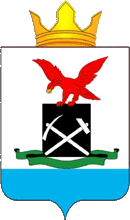 БУРЯАД РЕСПУБЛИКА МУХАРШЭБЭРЭЙ АЙМАГХYДƟƟ hУУРИИН«САГААННУУРАЙ» ГЭhЭНМУНИЦИПАЛЬНА БАЙГУУЛАМЖЫН ЗАХИРГААН